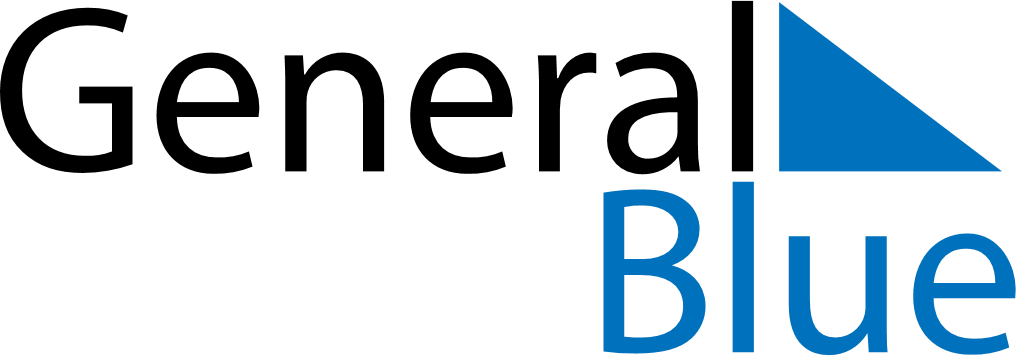 June 2028June 2028June 2028June 2028Svalbard and Jan MayenSvalbard and Jan MayenSvalbard and Jan MayenSundayMondayTuesdayWednesdayThursdayFridayFridaySaturday1223456789910PentecostWhit Monday11121314151616171819202122232324Midsummar EveMidsummar Eve25262728293030